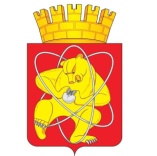 Городской округ«Закрытое административно – территориальное образование  Железногорск Красноярского края»АДМИНИСТРАЦИЯ ЗАТО г. ЖЕЛЕЗНОГОРСКПОСТАНОВЛЕНИЕ16.02.2023                                                                                                                    290г. ЖелезногорскО проведении отбора получателей грантаВ соответствии с постановлением Администрации ЗАТО г. Железногорск от 03.12.2020 № 2269 «О внедрении системы персонифицированного финансирования дополнительного образования детей на территории городского округа «Закрытое административно – территориальное образование Железногорск Красноярского края», постановлением Администрации ЗАТО г. Железногорск от 20.05.2021 № 974 «Об утверждении Порядка предоставления грантов в форме субсидии частным образовательным организациям, организациям, осуществляющим обучение, индивидуальным предпринимателям, государственным образовательным организациям, муниципальным образовательным организациям, в отношении которых органами местного самоуправления ЗАТО Железногорск не осуществляются функции и полномочия учредителя, включенными в реестр исполнителей образовательных услуг в рамках системы персонифицированного финансирования, в связи с оказанием услуг по реализации дополнительных общеобразовательных программ в рамках системы персонифицированного финансирования» (далее – Порядок), руководствуясь Уставом ЗАТО ЖелезногорскПОСТАНОВЛЯЮ:1. Объявить отбор получателей гранта в форме субсидии частным образовательным организациям, организациям, осуществляющим обучение, индивидуальным предпринимателям, государственным образовательным организациям, муниципальным образовательным организациям, в отношении которых органами местного самоуправления ЗАТО Железногорск не осуществляются функции и полномочия учредителя, включенными в реестр исполнителей образовательных услуг в рамках системы персонифицированного финансирования, в связи с оказанием услуг по реализации дополнительных общеобразовательных программ в рамках системы персонифицированного финансирования (далее- отбор).2.Муниципальному казенному учреждению «Управление образования» (далее – МКУ «Управление образования») обеспечить размещение информации проведении и о результатах проведения отбора в информационно-телекоммуникационной сети «Интернет», предоставив в Администрацию ЗАТО г. Железногорск вышеуказанную информацию для размещения на сайте Администрации ЗАТО г. Железногорск в информационно-телекоммуникационной сети «Интернет» (https://www.admk26.ru) (далее – официальный сайт), в сроки, установленные Порядком;3. Отделу общественных связей Администрации ЗАТО г. Железногорск 
(И.С. Архипова):3.1. разместить настоящее постановление на официальном сайте;3.2. после получения информации о результатах отбора от МКУ «Управление образования» разместить её на официальном сайте в течение 1 (одного) рабочего дня.4. Управлению внутреннего контроля Администрации ЗАТО г. Железногорск (В.Г. Винокурова) довести до сведения населения настоящее постановление через газету «Город и горожане».5. Контроль над исполнением настоящего постановления возложить на заместителя Главы ЗАТО г. Железногорск по социальным вопросам Е.А. Карташова.6. Настоящее постановление вступает в силу после его официального опубликования.Глава ЗАТО г. Железногорск 						 И.Г. Куксин